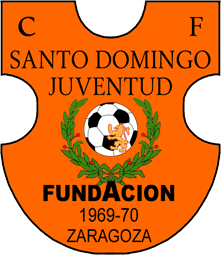 Campos de Santo Domingo Juventud (Joaquín González)Calle Fray Luis Urbano, 81Nº DE CUENTA CORRIENTE:   		(Ingresar cuota de 60 euros indicando nombre del participante). D/Dña.	     							, con DNI      	             rellanada y confirmada la presente hoja de inscripción de matrícula, autoriza a su hijo a participar en el campus y en las actividades que allí se realicen, y manifiesta que el estado de salud de su hijo es normal para la práctica deportiva bajo el control de sus monitores, renunciando a exigir responsabilidad alguna por lesión que se pudiera originar en las prácticas que se realizan en el campus que asumen en tu totalidad.  				FDO. Padre/Madre/representante legal del niño.			                                                 NOMBRE:   APELLIDO:   DIRECCIÓN:						                       Núm:   Piso/puerta: POBLACIÓN: TELÉFONO FIJO: 			MÓVIL 1:  MÓVIL 2: CORREOS ELECTRÓNICOS:  FECHA DE NACIMIENTO:  EDAD:  EQUIPO ACTUAL: CATEGORIA: TALLA DE CAMISETA: LESIONES O ENFERMEDADES:   ALERGIAS: Especificar (si procede)ALERGIAS ALIMENTARIAS: Especificar (si procede) TOMA ALGÚN MEDICAMENTO:    Especificar (si procede) ALTURA:3035--0295-  63--2950003683